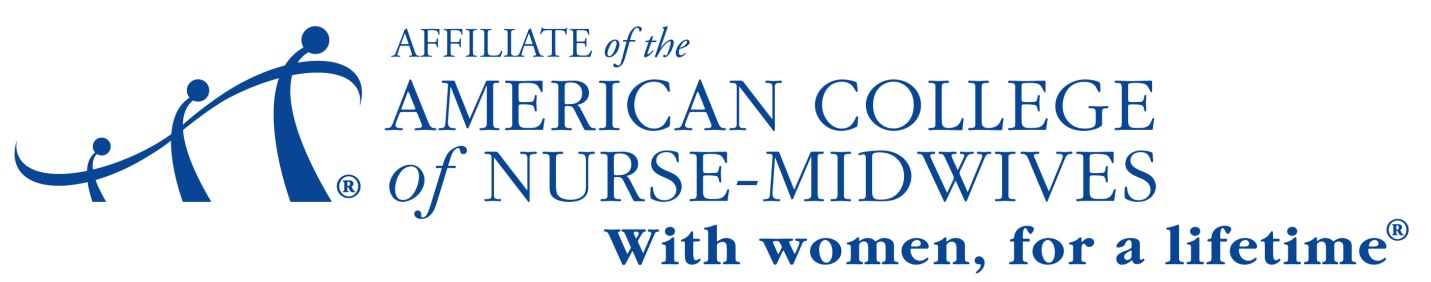 LAPSED MEMBER LETTERDear XXX,According to our records, your membership within ACNM and the XXXX affiliate has lapsed.  If you feel this is a mistake, please call ACNM at 240-485Your membership is important to us.  It helps strengthen our affiliate and ACNM as a whole.  I hope you will reconsider and renew your membership.  We have great things planned for the upcoming year, including:AFFILIATE SPECIFIC INFORMATION.Did you know that ACNM has made it even easier to pay your dues?  Members have the option of paying monthly.  As an Active Member in the XXX affiliate, you pay XXX a month.  That amount covers your ACNM and Affiliate dues!  For XX a month, you receive:	A subscription to the Journal of Midwifery and Women’s Health, Quickening newsletter and Quick eNews, all of which keep you abreast of events in the profession of midwifery and ACNM.	Continuing education materials, in a variety of formats;		The Annual Meeting		Online through the Live Learning Center		Through JMWH	An entire staff working to improve the lives of all midwives –assistance with professional practice issues; updates on state and federal legislative issues; updated standards of practice; and discounted professional resourcesAnd there is so much more!  This is a steal at only $ a month.  
I do hope you reconsider and renew your membership with ACNM today.  You can do so online at www.midwife.org/Join-ACNM.  Do not hesitate to contact me if you have any questions about ACNM or the affiliate.I hope to see you at our next affiliate meeting, XXXX.Sincerely,
XXX